rÉsolution 1387(adoptée à la dixième Séance Plénière)Le Conseil, au vudes dispositions de la Convention de l'Union internationale des télécommunications, compte tenua)	des dispositions de la Décision 5 (Rév. Busan, 2014) de la Conférence de plénipotentiaires relatives aux produits et charges de l'Union pour la période 2016-2019, qui précisent que le montant de l'unité contributive des Etats Membres pour l'exercice 2018-2019 ne dépassera pas 318 000 CHF;b)	des dispositions de l'Article 11 du Règlement financier et des Règles financières de l'Union relatives aux transferts de crédits budgétaires,décide d'approuverle budget biennal de l'Union pour 2018-2019, d'un montant de 159 877 000 CHF pour l'exercice 2018 et de 164 740 000 CHF pour l'exercice 2019, soit un total de 324 617 000 CHF pour l'exercice biennal 2018-2019 répartis comme suit:décide en outre1	de fixer à 318 000 CHF le montant annuel de l'unité contributive pour 2018 et 2019, sur la base de la classe de contribution choisie par les Etats Membres conformément au numéro 160 de la Constitution et au numéro 468 de la Convention de l'Union internationale des télécommunications autrement dit sur la base d'un total de 334 1/4 unités;2	de fixer à 63 600 CHF le montant annuel de l'unité contributive pour 2018 et 2019 que doivent acquitter les Membres des Secteurs pour le financement des charges des réunions du Secteur des radiocommunications (UIT-R), du Secteur de la normalisation des télécommunications (UIT-T) et du Secteur du développement des télécommunications (UIT-D), conformément au numéro 480 de la Convention de l'Union internationale des télécommunications;3	de fixer le montant de la contribution financière des Associés comme suit:4	de fixer le montant annuel de la contribution des établissements universitaires, des universités et de leurs instituts de recherche associés comme suit:5	d'autoriser le Secrétaire général à ajuster les crédits budgétaires en rapport avec les postes de dépenses indiqués aux points a) et b) ci-après conformément aux modifications effectives par le biais de l'utilisation du Fonds de réserve et à condition que le niveau de ce Fonds reste le même que celui qui est prescrit dans la Décision 5 (Rév. Busan, 2014) de la Conférence de plénipotentiaires:a)	modification des barèmes de traitement contributions au titre des pensions et indemnités y compris les indemnités de poste applicables à Genève, telles qu'établies par le régime commun des Nations Unies;b)	fluctuations du taux de change entre le franc suisse et le dollar des Etats-Unis, dans la mesure où elles influent sur les dépenses afférentes au personnel payé selon le barème des Nations Unies;6	d'accorder au Secrétaire général, pour l'exercice biennal 2018-2019, relativement à la Règle 6.1 du Règlement financier et des Règles financières, la souplesse nécessaire pour compenser les excédents de dépenses pour les catégories 1 et 2 (charges de personnel) par des économies réalisées pour les catégories 3 à 9 (charges autres que les charges de personnel) et de procéder au besoin aux transferts nécessaires;7	d'autoriser le Secrétariat général à équilibrer les comptes pour 2018-2019, au besoin en utilisant les excédents de recettes;8	de charger le Secrétaire général de prélever un montant de 1 000 000 CHF sur le Fonds de réserve au 1er janvier 2018 et de le transférer au Fonds ASHI pour régler les engagements à long terme non financés.Annexes: Tableaux 1 à 12Conseil 2017
Genève, 15-25 mai 2017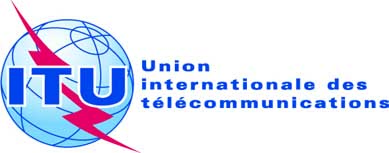 Document C17/132-F26 mai 2017Original: anglaisBUDGET BIENNAL DE L'UNION INTERNATIONALE DES TELECOMMUNICATIONS POUR 2018-2019En milliers CHF En milliers CHF En milliers CHF 201820192018-2019a)	Secrétariat général90 54990 935181 484b)	Secteur des radiocommunications27 98831 59859 586c)	Secteur de la normalisation des télécommunications13 50513 63127 136d)	Secteur du développement des télécommunications27 83528 57656 411Total des charges159 877164 740324 61710 600 CHFpour les Associés participant aux travaux de l'UIT-T et de l'UIT-R;3 975 CHFpour les Associés participant aux travaux de l'UIT-D;1 987,50 CHFpour les Associés des pays en développement participant aux travaux de l'UIT-D;3 975 CHFpour les organisations venant de pays développés qui participent aux travaux des trois Secteurs;1 987,50 CHFpour les organisations venant de pays en développement qui participent aux travaux des trois Secteurs;Tableau 1Budget 2018-2019 – Charges prévues par SecteurBudget 2018-2019 – Charges prévues par SecteurBudget 2018-2019 – Charges prévues par SecteurBudget 2018-2019 – Charges prévues par SecteurBudget 2018-2019 – Charges prévues par SecteurBudget 2018-2019 – Charges prévues par SecteurBudget 2018-2019 – Charges prévues par SecteurBudget 2018-2019 – Charges prévues par SecteurBudget 2018-2019 – Charges prévues par SecteurBudget 2018-2019 – Charges prévues par SecteurBudget 2018-2019 – Charges prévues par SecteurEn milliers CHFEn milliers CHFEn milliers CHFEn milliers CHFEn milliers CHFEn milliers CHFEn milliers CHFEn milliers CHFEn milliers CHFEn milliers CHFMontants effectifsBudgetMontants effectifsMontants effectifsEstimationsEstimationsEstimationsEstimationsEstimationsEstimations2014-20152016-2017**2016*2016*20182018201920192018-20192018-2019Charges opérationnelles1 - Secrétariat général170 251177 42281 37781 37788 47988 47989 36589 365177 844177 8442 - Secteur des radiocommunications55 90057 50126 52226 52227 98827 98831 59831 59859 58659 5863 - Secteur de la normalisation des télécommunications24 81125 83213 29513 29513 50513 50513 63113 63127 13627 1364 - Secteur du développement des télécommunications57 37956 94127 22927 22927 83527 83528 57628 57656 41156 4115 - Autres828000000000TOTAL309 169317 696148 423148 423157 807157 807163 170163 170320 977320 977Charges d'investissement1 - Secrétariat général3 2873 5881 7801 7802 0702 0701 5701 5703 6403 6402 - Secteur des radiocommunications860000000003 - Secteur de la normalisation des télécommunications00000000004 - Secteur du développement des télécommunications381919190000005 - Autres0000000000TOTAL3 4113 6071 7991 7992 0702 0701 5701 5703 6403 640Charges totales1 - Secrétariat général173 538181 01083 15783 15790 54990 54990 93590 935181 484181 4842 - Secteur des radiocommunications55 98657 50126 52926 52927 98827 98831 59831 59859 58659 5863 - Secteur de la normalisation des télécommunications24 81125 83213 29513 29513 50513 50513 63113 63127 13627 1364 - Secteur du développement des télécommunications57 41756 96027 24827 24827 83527 83528 57628 57656 41156 4115 - Autres828000000000TOTAL312 580321 303150 229150 229159 877159 877164 740164 740324 617324 617* 		Au 17 février 2017** 		Le budget présenté diffère du budget initial approuvé en raison de transferts effectués conformément à l'Article 11 du Règlement financier et des Règles financières***		0,5 million CHF prévu pour les charges d'investissement ponctuelles pour le passage à la chaîne web (WCEM) et à l'architecture SIEM en 2018* 		Au 17 février 2017** 		Le budget présenté diffère du budget initial approuvé en raison de transferts effectués conformément à l'Article 11 du Règlement financier et des Règles financières***		0,5 million CHF prévu pour les charges d'investissement ponctuelles pour le passage à la chaîne web (WCEM) et à l'architecture SIEM en 2018* 		Au 17 février 2017** 		Le budget présenté diffère du budget initial approuvé en raison de transferts effectués conformément à l'Article 11 du Règlement financier et des Règles financières***		0,5 million CHF prévu pour les charges d'investissement ponctuelles pour le passage à la chaîne web (WCEM) et à l'architecture SIEM en 2018* 		Au 17 février 2017** 		Le budget présenté diffère du budget initial approuvé en raison de transferts effectués conformément à l'Article 11 du Règlement financier et des Règles financières***		0,5 million CHF prévu pour les charges d'investissement ponctuelles pour le passage à la chaîne web (WCEM) et à l'architecture SIEM en 2018* 		Au 17 février 2017** 		Le budget présenté diffère du budget initial approuvé en raison de transferts effectués conformément à l'Article 11 du Règlement financier et des Règles financières***		0,5 million CHF prévu pour les charges d'investissement ponctuelles pour le passage à la chaîne web (WCEM) et à l'architecture SIEM en 2018* 		Au 17 février 2017** 		Le budget présenté diffère du budget initial approuvé en raison de transferts effectués conformément à l'Article 11 du Règlement financier et des Règles financières***		0,5 million CHF prévu pour les charges d'investissement ponctuelles pour le passage à la chaîne web (WCEM) et à l'architecture SIEM en 2018* 		Au 17 février 2017** 		Le budget présenté diffère du budget initial approuvé en raison de transferts effectués conformément à l'Article 11 du Règlement financier et des Règles financières***		0,5 million CHF prévu pour les charges d'investissement ponctuelles pour le passage à la chaîne web (WCEM) et à l'architecture SIEM en 2018* 		Au 17 février 2017** 		Le budget présenté diffère du budget initial approuvé en raison de transferts effectués conformément à l'Article 11 du Règlement financier et des Règles financières***		0,5 million CHF prévu pour les charges d'investissement ponctuelles pour le passage à la chaîne web (WCEM) et à l'architecture SIEM en 2018* 		Au 17 février 2017** 		Le budget présenté diffère du budget initial approuvé en raison de transferts effectués conformément à l'Article 11 du Règlement financier et des Règles financières***		0,5 million CHF prévu pour les charges d'investissement ponctuelles pour le passage à la chaîne web (WCEM) et à l'architecture SIEM en 2018* 		Au 17 février 2017** 		Le budget présenté diffère du budget initial approuvé en raison de transferts effectués conformément à l'Article 11 du Règlement financier et des Règles financières***		0,5 million CHF prévu pour les charges d'investissement ponctuelles pour le passage à la chaîne web (WCEM) et à l'architecture SIEM en 2018* 		Au 17 février 2017** 		Le budget présenté diffère du budget initial approuvé en raison de transferts effectués conformément à l'Article 11 du Règlement financier et des Règles financières***		0,5 million CHF prévu pour les charges d'investissement ponctuelles pour le passage à la chaîne web (WCEM) et à l'architecture SIEM en 2018Tableau 2Tableau 2Tableau 2Budget 2018-2019 – Produits par sourceBudget 2018-2019 – Produits par sourceBudget 2018-2019 – Produits par sourceBudget 2018-2019 – Produits par sourceBudget 2018-2019 – Produits par sourceBudget 2018-2019 – Produits par sourceBudget 2018-2019 – Produits par sourceBudget 2018-2019 – Produits par sourceBudget 2018-2019 – Produits par sourceBudget 2018-2019 – Produits par sourceBudget 2018-2019 – Produits par sourceBudget 2018-2019 – Produits par sourceBudget 2018-2019 – Produits par sourceBudget 2018-2019 – Produits par sourceBudget 2018-2019 – Produits par sourceBudget 2018-2019 – Produits par sourceBudget 2018-2019 – Produits par sourceBudget 2018-2019 – Produits par sourceBudget 2018-2019 – Produits par sourceEn milliers CHFEn milliers CHFEn milliers CHFEn milliers CHFEn milliers CHFEn milliers CHFEn milliers CHFEn milliers CHFEn milliers CHFEn milliers CHFEn milliers CHFEn milliers CHFEn milliers CHFEn milliers CHFEn milliers CHFEn milliers CHFMontants 
effectifsMontants 
effectifsBudgetBudgetMontants 
effectifsMontants 
effectifsMontants 
effectifsEstimationsEstimationsEstimationsEstimationsEstimationsEstimationsEstimationsEstimationsEstimations2014-20152014-20152016-20172016-20172016*2016*2016*2018201820182019201920192018-20192018-20192018-2019A	Contributions mises en recouvrementA	Contributions mises en recouvrementA	Contributions mises en recouvrement	A.1	Contributions des Etats Membres	A.1	Contributions des Etats Membres	A.1	Contributions des Etats Membres219 500219 500212 742212 742106 292106 292106 292106 292106 292106 292106 292106 292106 292212 584212 584212 584	A.2	Contributions des Membres des Secteurs 	A.2	Contributions des Membres des Secteurs 	A.2	Contributions des Membres des Secteurs 		–	Secteur des radiocommunications		–	Secteur des radiocommunications		–	Secteur des radiocommunications12 89212 89213 16013 1606 5716 5716 5716 5806 5806 5806 5806 5806 58013 16013 16013 160		–	Secteur de la normalisation des télécommunications		–	Secteur de la normalisation des télécommunications		–	Secteur de la normalisation des télécommunications13 75813 75815 24015 2406 5256 5256 5257 6207 6207 6207 6207 6207 62015 24015 24015 240		–	Secteur du développement des télécommunications		–	Secteur du développement des télécommunications		–	Secteur du développement des télécommunications3 2943 2943 3503 3501 6141 6141 6141 6751 6751 6751 6751 6751 6753 3503 3503 350		Total des contributions des Membres des Secteurs		Total des contributions des Membres des Secteurs		Total des contributions des Membres des Secteurs29 94429 94431 75031 75014 71014 71014 71015 87515 87515 87515 87515 87515 87531 75031 75031 750	A.3	Associés	A.3	Associés	A.3	Associés		–	Secteur des radiocommunications		–	Secteur des radiocommunications		–	Secteur des radiocommunications376376570570206206206285285285285285285570570570		–	Secteur de la normalisation des télécommunications		–	Secteur de la normalisation des télécommunications		–	Secteur de la normalisation des télécommunications2 7682 7683 2703 2701 3541 3541 3541 6351 6351 6351 6351 6351 6353 2703 2703 270		–	Secteur du développement des télécommunications		–	Secteur du développement des télécommunications		–	Secteur du développement des télécommunications50507070272727353535353535707070		Total des contributions des Associés		Total des contributions des Associés		Total des contributions des Associés3 1943 1943 9103 9101 5871 5871 5871 9551 9551 9551 9551 9551 9553 9103 9103 910	A.4	Etablissements universitaires	A.4	Etablissements universitaires	A.4	Etablissements universitaires447447400400299299299279279279279279279558558558	A.5	Contributions pour les conférences	A.5	Contributions pour les conférences	A.5	Contributions pour les conférences14914900333000000000	Total des contributions mises en recouvrement	Total des contributions mises en recouvrement	Total des contributions mises en recouvrement253 234253 234248 802248 802122 891122 891122 891124 401124 401124 401124 401124 401124 401248 802248 802248 802B	Contributions mises en recouvrement pour les conférences régionales – CRRB	Contributions mises en recouvrement pour les conférences régionales – CRRB	Contributions mises en recouvrement pour les conférences régionales – CRR0000000000000000C	Recouvrement des coûtsC	Recouvrement des coûtsC	Recouvrement des coûts	C.1	Produits au titre de l'appui aux projets	C.1	Produits au titre de l'appui aux projets	C.1	Produits au titre de l'appui aux projets1 202 1 202 2 7502 7505385385381 3751 3751 3751 3751 3751 3752 7502 7502 750	C.2	Ventes des publications	C.2	Ventes des publications	C.2	Ventes des publications36 568 36 568 37 00037 00018 99518 99518 99519 00019 00019 00019 00019 00019 00038 00038 00038 000	C.3	Produits et services assujettis au recouvrement des coûts	C.3	Produits et services assujettis au recouvrement des coûts	C.3	Produits et services assujettis au recouvrement des coûts		–	UIFN		–	UIFN		–	UIFN2972975005001181181185005005005005005001 0001 0001 000		–	TELECOM		–	TELECOM		–	TELECOM3 0003 0003 0003 0001 5001 5001 5001 5001 5001 5001 5001 5001 5003 0003 0003 000		–	Notification des réseaux à satellite		–	Notification des réseaux à satellite		–	Notification des réseaux à satellite21 97921 97926 00026 00013 23113 23113 23114 00014 00014 00014 00014 00014 00028 00028 00028 000		–	Autres produits au titre du recouvrement des coûts		–	Autres produits au titre du recouvrement des coûts		–	Autres produits au titre du recouvrement des coûts177177001381381380 0 0  0 0 0000		Total des produits et services assujettis au recouvrement des coûts		Total des produits et services assujettis au recouvrement des coûts		Total des produits et services assujettis au recouvrement des coûts25 45325 45329 50029 50014 98714 98714 98716 00016 00016 00016 00016 00016 00032 00032 00032 000	Total du recouvrement des coûts	Total du recouvrement des coûts	Total du recouvrement des coûts63 22363 22369 25069 25034 52034 52034 52036 37536 37536 37536 37536 37536 37572 75072 75072 750D	Intérêts créditeursD	Intérêts créditeursD	Intérêts créditeurs237237600600545454300300300300300300600600600E	Autres produitsE	Autres produitsE	Autres produits785785200200225225225100100100100100100200200200F	Prélèvement sur le Fonds de réserveF	Prélèvement sur le Fonds de réserveF	Prélèvement sur le Fonds de réserve–1 197–1 1972 4512 451000–2 245–2 245–2 2451 0951 0951 095–1 150–1 150–1 150G	Economies découlant de la mise en oeuvre du budgetG	Economies découlant de la mise en oeuvre du budgetG	Economies découlant de la mise en oeuvre du budget00000009469469462 4692 4692 4693 4153 4153 415TOTAL TOTAL TOTAL 316 282316 282321 303321 303157 690157 690157 690159 877159 877159 877164 740164 740164 740324 617324 617324 617* 	Au 17 février 2017* 	Au 17 février 2017* 	Au 17 février 2017* 	Au 17 février 2017* 	Au 17 février 2017* 	Au 17 février 2017* 	Au 17 février 2017* 	Au 17 février 2017* 	Au 17 février 2017* 	Au 17 février 2017* 	Au 17 février 2017* 	Au 17 février 2017* 	Au 17 février 2017* 	Au 17 février 2017* 	Au 17 février 2017* 	Au 17 février 2017* 	Au 17 février 2017* 	Au 17 février 2017* 	Au 17 février 2017Tableau 3Tableau 3Budget 2018-2019 – Secrétariat généralBudget 2018-2019 – Secrétariat généralBudget 2018-2019 – Secrétariat généralBudget 2018-2019 – Secrétariat généralBudget 2018-2019 – Secrétariat généralBudget 2018-2019 – Secrétariat généralBudget 2018-2019 – Secrétariat généralBudget 2018-2019 – Secrétariat généralBudget 2018-2019 – Secrétariat généralBudget 2018-2019 – Secrétariat généralBudget 2018-2019 – Secrétariat généralBudget 2018-2019 – Secrétariat généralBudget 2018-2019 – Secrétariat généralBudget 2018-2019 – Secrétariat généralBudget 2018-2019 – Secrétariat généralBudget 2018-2019 – Secrétariat généralBudget 2018-2019 – Secrétariat généralBudget 2018-2019 – Secrétariat généralEn milliers CHFEn milliers CHFEn milliers CHFEn milliers CHFEn milliers CHFEn milliers CHFEn milliers CHFEn milliers CHFEn milliers CHFCharges opérationnelles par chapitreCharges opérationnelles par chapitreMontants 
effectifsMontants 
effectifsBudgetBudgetMontants 
effectifs*Montants 
effectifs*Montants 
effectifs*EstimationsEstimationsEstimationsEstimationsEstimationsEstimationsEstimationsEstimationsEstimations2014-20152014-20152016-2017**2016-2017**2016*2016*2016*2018201820182019201920192018-20192018-20192018-2019Chapitre 1.1Conférence de plénipotentiaires1 0871 087000001 4801 4801 4800001 4801 4801 480Chapitre 1.2Forum mondial des politiques de télécommunication247247000000218218218218218218Chapitre 1.3Sommet mondial sur la société de l'information9191100100505050505050505050100100100Chapitre 2.1Conseil***1 0241 0241 5311 5314274274277187187186896896891 4071 4071 407Chapitre 7Activités et programmes14 82914 82918 29118 2918 1618 1618 1619 4179 4179 4179 4179 4179 41718 83418 83418 834Chapitre 9Bureau du Secrétaire général et Départements153 220153 220157 253157 25372 73972 73972 73976 81476 81476 81478 99178 99178 991155 805155 805155 805–	Bureau du Secrétaire général et du Vice-Secrétaire général5 1015 1015 8075 8072 4802 4802 4803 0873 0873 0873 0933 0933 0936 1806 1806 180–	Unité des affaires juridiques2 1822 1822 3402 3401 1081 1081 1081 1501 1501 1501 1671 1671 1672 3172 3172 317–	Auditeur interne9509501 3811 3817127127126746746746776776771 3511 3511 351–	Département de la planification stratégique et des relations avec les Membres19 29219 29216 42416 4247 7357 7357 7358 3618 3618 3618 4218 4218 42116 78216 78216 782–	Département des conférences et des publications53 55853 55855 13855 13824 73824 73824 73826 23826 23826 23827 15727 15727 15753 39553 39553 395–	Département de la gestion des ressources humaines23 82323 82324 35224 35211 20311 20311 20311 56011 56011 56011 60411 60411 60423 16423 16423 164–	Département de la gestion des ressources financières12 75712 75713 52613 5266 2786 2786 2786 6746 6746 6746 7196 7196 71913 39313 39313 393–	Département des services informatiques35 55735 55738 28538 28518 48518 48518 48519 07019 07019 07020 15320 15320 15339 22339 22339 223TOTAL170 251170 251177 422177 42281 37781 37781 37788 47988 47988 47989 36589 36589 365177 844177 844177 844*	Au 17 février 2017**	Le budget présenté diffère du budget initial approuvé en raison de transferts effectués conformément à l'Article 11 du Règlement financier et des Règles financières***	Comprend le Groupe EG-RTI*	Au 17 février 2017**	Le budget présenté diffère du budget initial approuvé en raison de transferts effectués conformément à l'Article 11 du Règlement financier et des Règles financières***	Comprend le Groupe EG-RTI*	Au 17 février 2017**	Le budget présenté diffère du budget initial approuvé en raison de transferts effectués conformément à l'Article 11 du Règlement financier et des Règles financières***	Comprend le Groupe EG-RTI*	Au 17 février 2017**	Le budget présenté diffère du budget initial approuvé en raison de transferts effectués conformément à l'Article 11 du Règlement financier et des Règles financières***	Comprend le Groupe EG-RTI*	Au 17 février 2017**	Le budget présenté diffère du budget initial approuvé en raison de transferts effectués conformément à l'Article 11 du Règlement financier et des Règles financières***	Comprend le Groupe EG-RTI*	Au 17 février 2017**	Le budget présenté diffère du budget initial approuvé en raison de transferts effectués conformément à l'Article 11 du Règlement financier et des Règles financières***	Comprend le Groupe EG-RTI*	Au 17 février 2017**	Le budget présenté diffère du budget initial approuvé en raison de transferts effectués conformément à l'Article 11 du Règlement financier et des Règles financières***	Comprend le Groupe EG-RTI*	Au 17 février 2017**	Le budget présenté diffère du budget initial approuvé en raison de transferts effectués conformément à l'Article 11 du Règlement financier et des Règles financières***	Comprend le Groupe EG-RTI*	Au 17 février 2017**	Le budget présenté diffère du budget initial approuvé en raison de transferts effectués conformément à l'Article 11 du Règlement financier et des Règles financières***	Comprend le Groupe EG-RTI*	Au 17 février 2017**	Le budget présenté diffère du budget initial approuvé en raison de transferts effectués conformément à l'Article 11 du Règlement financier et des Règles financières***	Comprend le Groupe EG-RTI*	Au 17 février 2017**	Le budget présenté diffère du budget initial approuvé en raison de transferts effectués conformément à l'Article 11 du Règlement financier et des Règles financières***	Comprend le Groupe EG-RTI*	Au 17 février 2017**	Le budget présenté diffère du budget initial approuvé en raison de transferts effectués conformément à l'Article 11 du Règlement financier et des Règles financières***	Comprend le Groupe EG-RTI*	Au 17 février 2017**	Le budget présenté diffère du budget initial approuvé en raison de transferts effectués conformément à l'Article 11 du Règlement financier et des Règles financières***	Comprend le Groupe EG-RTI*	Au 17 février 2017**	Le budget présenté diffère du budget initial approuvé en raison de transferts effectués conformément à l'Article 11 du Règlement financier et des Règles financières***	Comprend le Groupe EG-RTI*	Au 17 février 2017**	Le budget présenté diffère du budget initial approuvé en raison de transferts effectués conformément à l'Article 11 du Règlement financier et des Règles financières***	Comprend le Groupe EG-RTI*	Au 17 février 2017**	Le budget présenté diffère du budget initial approuvé en raison de transferts effectués conformément à l'Article 11 du Règlement financier et des Règles financières***	Comprend le Groupe EG-RTI*	Au 17 février 2017**	Le budget présenté diffère du budget initial approuvé en raison de transferts effectués conformément à l'Article 11 du Règlement financier et des Règles financières***	Comprend le Groupe EG-RTI*	Au 17 février 2017**	Le budget présenté diffère du budget initial approuvé en raison de transferts effectués conformément à l'Article 11 du Règlement financier et des Règles financières***	Comprend le Groupe EG-RTITableau 4Tableau 4Budget 2018-2019 – Secrétariat généralBudget 2018-2019 – Secrétariat généralBudget 2018-2019 – Secrétariat généralBudget 2018-2019 – Secrétariat généralBudget 2018-2019 – Secrétariat généralBudget 2018-2019 – Secrétariat généralBudget 2018-2019 – Secrétariat généralBudget 2018-2019 – Secrétariat généralBudget 2018-2019 – Secrétariat généralBudget 2018-2019 – Secrétariat généralBudget 2018-2019 – Secrétariat généralBudget 2018-2019 – Secrétariat généralBudget 2018-2019 – Secrétariat généralBudget 2018-2019 – Secrétariat généralBudget 2018-2019 – Secrétariat généralBudget 2018-2019 – Secrétariat généralCharges opérationnelles par chapitre et par catégorieCharges opérationnelles par chapitre et par catégorieEn milliers CHFEn milliers CHFEn milliers CHFEn milliers CHFEn milliers CHFEn milliers CHFEn milliers CHFCharges opérationnelles par chapitre et par catégorieCharges opérationnelles par chapitre et par catégorieCharges de personnelAutres charges de personnelAutres charges de personnelFrais de missionServices contractuelsLocation et entretien des locaux et des équipementsLocation et entretien des locaux et des équipementsMatériels et fournituresMatériels et fournituresAcquisition de locaux, de mobilier et de matérielServices publics et services intérieursVérification des comptes, contributions interorgani-sations et diversVérification des comptes, contributions interorgani-sations et diversTotalCat. 1Cat. 2Cat. 2Cat. 3Cat. 4Cat. 5Cat. 5Cat. 6Cat. 6Cat. 7Cat. 8Cat. 9Cat. 9Estimations 2018Estimations 2018Conférence de plénipotentiairesConférence de plénipotentiaires1 131171780205001212300551 480Forum mondial des politiques de télécommunicationsForum mondial des politiques de télécommunications00000000000000Sommet mondial sur la société de l'informationSommet mondial sur la société de l'information0000500000000050Conseil et Groupes de travail du Conseil*Conseil et Groupes de travail du Conseil*358882965200330011718Activités et programmesActivités et programmes0 7 3327 33204950065650251 5001 5009 417Bureau du Secrétaire général et DépartementsBureau du Secrétaire général et Départements47 97414 28814 2886204 2875 2575 2571 1871 1874631 75997997976 814TOTALTOTAL49 46321 64521 6459965 0895 2575 2571 2671 2674931 7842 4852 48588 479Estimations 2019Estimations 2019Conférence de plénipotentiairesConférence de plénipotentiaires00000000000000Forum mondial des politiques de télécommunications Forum mondial des politiques de télécommunications 70443736606055511218Sommet mondial sur la société de l'informationSommet mondial sur la société de l'information0000500000000050Conseil et Groupes de travail du Conseil*Conseil et Groupes de travail du Conseil*316883124900330011689Activités et programmesActivités et programmes0 7 3327 33204950065650251 5001 5009 417Bureau du Secrétaire général et DépartementsBureau du Secrétaire général et Départements48 84214 37314 3736205 6795 1895 1891 0861 0864631 75998098078 991TOTALTOTAL49 22821 71721 7179696 3095 2495 2491 1591 1594681 7842 4812 48189 365Estimations 2018-2019Estimations 2018-2019Conférence de plénipotentiairesConférence de plénipotentiaires1 131171780205001212300551 480Forum mondial des politiques de télécommunicationsForum mondial des politiques de télécommunications704437366060555011218Sommet mondial sur la société de l'informationSommet mondial sur la société de l'information000010000000000100Conseil et Groupes de travail du Conseil*Conseil et Groupes de travail du Conseil*6741616608101006600221 407Activités et programmesActivités et programmes014 66414 6640990001301300503 0003 00018 834Bureau du Secrétaire général et DépartementsBureau du Secrétaire général et Départements96 81628 66128 6611 2409 96610 44610 4462 2732 2739263 5181 9591 959155 805TOTALTOTAL98 69143 36243 3621 96511 39810 50610 5062 4262 4269613 5684 9674 967177 844*	Comprend le Groupe EG-RTI*	Comprend le Groupe EG-RTI*	Comprend le Groupe EG-RTI*	Comprend le Groupe EG-RTI*	Comprend le Groupe EG-RTI*	Comprend le Groupe EG-RTI*	Comprend le Groupe EG-RTI*	Comprend le Groupe EG-RTI*	Comprend le Groupe EG-RTI*	Comprend le Groupe EG-RTI*	Comprend le Groupe EG-RTI*	Comprend le Groupe EG-RTI*	Comprend le Groupe EG-RTI*	Comprend le Groupe EG-RTI*	Comprend le Groupe EG-RTI*	Comprend le Groupe EG-RTITableau 5Budget 2018-2019 – Départements du Secrétariat généralBudget 2018-2019 – Départements du Secrétariat généralBudget 2018-2019 – Départements du Secrétariat généralBudget 2018-2019 – Départements du Secrétariat généralBudget 2018-2019 – Départements du Secrétariat généralBudget 2018-2019 – Départements du Secrétariat généralBudget 2018-2019 – Départements du Secrétariat généralBudget 2018-2019 – Départements du Secrétariat généralBudget 2018-2019 – Départements du Secrétariat généralBudget 2018-2019 – Départements du Secrétariat généralBudget 2018-2019 – Départements du Secrétariat généralBudget 2018-2019 – Départements du Secrétariat généralBudget 2018-2019 – Départements du Secrétariat généralBudget 2018-2019 – Départements du Secrétariat généralBudget 2018-2019 – Départements du Secrétariat généralCharges opérationnelles par chapitre et par catégorieEn milliers CHFEn milliers CHFEn milliers CHFEn milliers CHFEn milliers CHFEn milliers CHFEn milliers CHFCharges de personnelCharges de personnelAutres charges de personnelFrais de missionServices contractuelsServices contractuelsLocation et entretien des locaux et des équipementsMatériels et fournituresAcquisition de locaux, de mobilier et de matérielAcquisition de locaux, de mobilier et de matérielServices publics et services intérieursVérification des comptes, contributions interorgani-sations et diversTotalTotalCat. 1Cat. 1Cat. 2Cat. 3Cat. 4Cat. 4Cat. 5Cat. 6Cat. 7Cat. 7Cat. 8Cat. 9Estimations 2018Bureau du Secrétaire général et du Vice-Secrétaire général1 5641 56447126020207407878216263 0873 087Unité des affaires juridiques844844270820200800001 1501 150Auditeur interne500500162755000000674674Département de la planification stratégique et des relations avec les Membres6 0466 0461 920150108108102645455518 3618 361Département des conférences et des publications18 69418 6945 2933369069065045814014010517526 23826 238Département de la gestion des ressources humaines5 2815 2811 5351159559552 07718658581 25210111 56011 560Département de la gestion des ressources financières4 9274 9271 4891811411441528288716 6746 674Département des services informatiques10 11810 1183 148292 3752 3752 509454114114318519 07019 070TOTAL47 97447 97414 2886204 2874 2875 2571 1874634631 75997976 81476 814Estimations 2019Bureau du Secrétaire général et du Vice-Secrétaire général1 5681 56847326020207407878216263 0933 093Unité des affaires juridiques858858273820200800001 1671 167Auditeur interne502502163755000000677677Département de la planification stratégique et des relations avec les Membres6 0936 0931 932150109109102645455518 4218 421Département des conférences et des publications19 35819 3585 322331 0861 08658135714014010517527 15727 157Département de la gestion des ressources humaines5 3155 3151 5441159559552 07818658581 25210111 60411 604Département de la gestion des ressources financières4 9644 9641 4991811311341527278716 7196 719Département des services informatiques10 18410 1843 167293 3713 3712 509454115115318620 15320 153TOTALTOTAL48 84248 84214 3736205 6795 6795 1891 0864634631 75998078 99178 991Estimations 2018-2019Estimations 2018-2019Bureau du Secrétaire général et du Vice-Secrétaire généralBureau du Secrétaire général et du Vice-Secrétaire général3 1323 13294452040401480156156421 2526 1806 180Unité des affaires juridiquesUnité des affaires juridiques1 7021 70254316404001600002 3172 317Auditeur interneAuditeur interne1 0021 0023251410100000001 3511 351Département de la planification stratégique et des relations avec les MembresDépartement de la planification stratégique et des relations avec les Membres12 13912 1393 85230021721720529090110216 78216 782Département des conférences et des publicationsDépartement des conférences et des publications38 05238 05210 615661 7761 7761 23181528028021035053 39553 395Département de la gestion des ressources humainesDépartement de la gestion des ressources humaines10 59610 5963 0792301 9101 9104 1553721161162 50420223 16423 164Département de la gestion des ressources financièresDépartement de la gestion des ressources financières9 8919 8912 9883622722783055551614213 39313 393Département des services informatiquesDépartement des services informatiques20 30220 3026 315585 7465 7465 0189082292296361139 22339 223TOTALTOTAL96 81696 81628 6611 2409 9669 96610 4462 2739269263 5181 959155 805155 805Tableau 6Tableau 6Tableau 6Budget 2018-2019 – Secteur des radiocommunicationsBudget 2018-2019 – Secteur des radiocommunicationsBudget 2018-2019 – Secteur des radiocommunicationsBudget 2018-2019 – Secteur des radiocommunicationsBudget 2018-2019 – Secteur des radiocommunicationsBudget 2018-2019 – Secteur des radiocommunicationsBudget 2018-2019 – Secteur des radiocommunicationsBudget 2018-2019 – Secteur des radiocommunicationsBudget 2018-2019 – Secteur des radiocommunicationsBudget 2018-2019 – Secteur des radiocommunicationsBudget 2018-2019 – Secteur des radiocommunicationsBudget 2018-2019 – Secteur des radiocommunicationsBudget 2018-2019 – Secteur des radiocommunicationsBudget 2018-2019 – Secteur des radiocommunicationsEn milliers CHFEn milliers CHFEn milliers CHFEn milliers CHFEn milliers CHFEn milliers CHFEn milliers CHFEn milliers CHFEn milliers CHFEn milliers CHFEn milliers CHFCharges opérationnelles par chapitreCharges opérationnelles par chapitreCharges opérationnelles par chapitreMontants
effectifsMontants
effectifsBudgetBudgetMontants
effectifsMontants
effectifsEstimations Estimations Estimations Estimations Estimations2014-20152014-20152016-20172016-20172016*2016*20182018201920192018-2019Chapitre 3.1Chapitre 3.1Conférences mondiales des radiocommunications2 1672 1670000002 6382 6382 638Chapitre 3.2Chapitre 3.2Assemblées des radiocommunications211211000000335335335Chapitre 4.1Chapitre 4.1Conférences régionales des radiocommunications00000000000Chapitre 5.1Chapitre 5.1Comité du Règlement des radiocommunications9049041 4101 410373373406406405405811Chapitre 5.2Chapitre 5.2Groupe consultatif des radiocommunications8585149149363653535353106Chapitre 6Chapitre 6Commissions d'études1 1141 1141 4701 4701641645855858928921 477Chapitre 7Chapitre 7Activités et programmes5145141 2001 2003003005955956056051 200Chapitre 8Chapitre 8Séminaires278278876876263263390390390390780Chapitre 9Chapitre 9Bureau50 62750 62752 39652 39625 39325 39325 95925 95926 28026 28052 239 –	Charges communes1 2271 2271 7921 7922012011 0351 0351 0351 0352 070 –	Bureau du Directeur1 2921 2921 3091 3097217217737737767761 549 –	Département des commissions d'études5 7545 7545 6845 6842 9662 9662 6752 6752 7672 7675 442 –	Département des services spatiaux16 50216 50216 04916 0498 5108 5108 4088 4088 4588 45816 866 –	Département des services de Terre12 27212 27212 52012 5206 0336 0335 7715 7715 8835 88311 654 –	Département de l'informatique, de l'administration et des publications13 58013 58015 04215 0426 9626 9627 2977 2977 3617 36114 658TOTALTOTAL55 90055 90057 50157 50126 52926 52927 98827 98831 59831 59859 586*	Au 17 février 2017*	Au 17 février 2017*	Au 17 février 2017*	Au 17 février 2017*	Au 17 février 2017*	Au 17 février 2017*	Au 17 février 2017*	Au 17 février 2017*	Au 17 février 2017*	Au 17 février 2017*	Au 17 février 2017*	Au 17 février 2017*	Au 17 février 2017*	Au 17 février 2017Tableau 7Budget 2018-2019 – Secteur des radiocommunicationsBudget 2018-2019 – Secteur des radiocommunicationsBudget 2018-2019 – Secteur des radiocommunicationsBudget 2018-2019 – Secteur des radiocommunicationsBudget 2018-2019 – Secteur des radiocommunicationsBudget 2018-2019 – Secteur des radiocommunicationsBudget 2018-2019 – Secteur des radiocommunicationsBudget 2018-2019 – Secteur des radiocommunicationsBudget 2018-2019 – Secteur des radiocommunicationsBudget 2018-2019 – Secteur des radiocommunicationsBudget 2018-2019 – Secteur des radiocommunicationsBudget 2018-2019 – Secteur des radiocommunicationsBudget 2018-2019 – Secteur des radiocommunicationsBudget 2018-2019 – Secteur des radiocommunicationsCharges opérationnelles par chapitre 
et par catégorieEn milliers CHFEn milliers CHFEn milliers CHFEn milliers CHFEn milliers CHFEn milliers CHFCharges de personnelAutres charges de personnelFrais de missionServices contractuelsServices contractuelsLocation et entretien des locaux et des équipementsLocation et entretien des locaux et des équipementsMatériels et fournituresAcquisition de locaux, de mobilier et de matérielAcquisition de locaux, de mobilier et de matérielServices publics et services intérieursVérification des comptes, contributions inter-organisations et diversTotalCat. 1Cat. 2Cat. 3Cat. 4Cat. 4Cat. 5Cat. 5Cat. 6Cat. 7Cat. 7Cat. 8Cat. 9Estimations 2018Conférence mondiale des radiocommunications0000000000000Assemblée des radiocommunications0000000000000Comité du Règlement des radiocommunications1668224000010034406Groupe consultatif des radiocommunications454011000001253Commissions d'études387187000707020001010585Activités et programmes00036536500250019510595Séminaires151820000151550047390Bureau –	Bureau du Directeur520153100000000000773 –	Départements18 3895 762450230230404070160160602525 186TOTAL19 6585 9531 0445965961251251211601602735827 988Estimations 2019Conférence mondiale des radiocommunications1 856192561201203003002530307252 638Assemblée des radiocommunications275802020202050025335Comité du Règlement des radiocommunications1667224000010034405Groupe consultatif des radiocommunications454011000001253Commissions d'études66227702323707020001010892Activités et programmes00037037000250020010605Séminaires152720000151550047390Bureau –	Bureau du Directeur522154100000000000776 –	Départements18 6395 830450230230404070160160602525 504TOTAL22 3176 0561 3007647644454451511901902878831 598Estimations 2018-2019Conférence mondiale des radiocommunications1 856192561201203003002530307252 638Assemblée des radiocommunications275802020202050025335Comité du Règlement des radiocommunications33215448000020068811Groupe consultatif des radiocommunications9080220000024106Commissions d'études1 049451402323140140400020201 477Activités et programmes000735735005000395201 200Séminaires303154000030301000814780Bureau –	Bureau du Directeur1 0423072000000000001 549 –	Départements37 02811 59290046046080801403203201205050 690TOTAL41 97512 0092 3441 3601 36057057027235035056014659 586Tableau 8Tableau 8Budget 2018-2019 – Secteur de la normalisation des télécommunicationsBudget 2018-2019 – Secteur de la normalisation des télécommunicationsBudget 2018-2019 – Secteur de la normalisation des télécommunicationsBudget 2018-2019 – Secteur de la normalisation des télécommunicationsBudget 2018-2019 – Secteur de la normalisation des télécommunicationsBudget 2018-2019 – Secteur de la normalisation des télécommunicationsBudget 2018-2019 – Secteur de la normalisation des télécommunicationsBudget 2018-2019 – Secteur de la normalisation des télécommunicationsBudget 2018-2019 – Secteur de la normalisation des télécommunicationsEn milliers CHFEn milliers CHFEn milliers CHFEn milliers CHFEn milliers CHFEn milliers CHFCharges opérationnelles par chapitreCharges opérationnelles par chapitreCharges opérationnelles par chapitreMontants effectifsBudgetMontants effectifsEstimationsEstimationsEstimations2014-20152016-20172016*201820192018-2097Chapitre 3.1Assemblée mondiale de normalisation des télécommunicationsAssemblée mondiale de normalisation des télécommunications0697682000Chapitre 3.2Réunions préparatoires à l'AMNTRéunions préparatoires à l'AMNT0271243000Chapitre 5Groupe consultatif de la normalisation des télécommunicationsGroupe consultatif de la normalisation des télécommunications116155746767134Chapitre 6Commissions d'études**Commissions d'études**2 4332 1651 0571 1941 1942 388Chapitre 7Activités et programmesActivités et programmes310358175205205410Chapitre 8AteliersAteliers6812060300300600Chapitre 9BureauBureau21 88422 06611 00411 73911 86523 604–	Charges communes–	Charges communes660480236340340680 –	Bureau du Directeur –	Bureau du Directeur1 5561 4627447277271 454–	Département des opérations et de la planification–	Département des opérations et de la planification6 4637 6103 3713 7663 8147 580–	Département de la politique de normalisation des télécommunications–	Département de la politique de normalisation des télécommunications5 6825 6362 4962 5252 5585 083–	Département des commissions d'études–	Département des commissions d'études7 5236 8784 1574 3814 4268 807TOTAL24 81125 83213 29513 50513 63127 136*	Au 17 février 2017**	La ventilation sera indiquée dans le budget à compter du prochain exercice 2020-2021*	Au 17 février 2017**	La ventilation sera indiquée dans le budget à compter du prochain exercice 2020-2021*	Au 17 février 2017**	La ventilation sera indiquée dans le budget à compter du prochain exercice 2020-2021*	Au 17 février 2017**	La ventilation sera indiquée dans le budget à compter du prochain exercice 2020-2021*	Au 17 février 2017**	La ventilation sera indiquée dans le budget à compter du prochain exercice 2020-2021*	Au 17 février 2017**	La ventilation sera indiquée dans le budget à compter du prochain exercice 2020-2021*	Au 17 février 2017**	La ventilation sera indiquée dans le budget à compter du prochain exercice 2020-2021*	Au 17 février 2017**	La ventilation sera indiquée dans le budget à compter du prochain exercice 2020-2021*	Au 17 février 2017**	La ventilation sera indiquée dans le budget à compter du prochain exercice 2020-2021Tableau 9Budget 2018-2019 – Secteur de la normalisation des télécommunicationsBudget 2018-2019 – Secteur de la normalisation des télécommunicationsBudget 2018-2019 – Secteur de la normalisation des télécommunicationsBudget 2018-2019 – Secteur de la normalisation des télécommunicationsBudget 2018-2019 – Secteur de la normalisation des télécommunicationsBudget 2018-2019 – Secteur de la normalisation des télécommunicationsBudget 2018-2019 – Secteur de la normalisation des télécommunicationsBudget 2018-2019 – Secteur de la normalisation des télécommunicationsBudget 2018-2019 – Secteur de la normalisation des télécommunicationsBudget 2018-2019 – Secteur de la normalisation des télécommunicationsCharges opérationnelles par chapitre et par catégorieEn milliers CHFEn milliers CHFEn milliers CHFEn milliers CHFEn milliers CHFCharges opérationnelles par chapitre et par catégorieCharges de personnelAutres charges de personnelFrais de missionServices contractuelsLocation et entretien des locaux et des équipementsMatériels et fournituresAcquisition de locaux, de mobilier et de matérielServices publics et services intérieursVérification des comptes, contributions interorganisations et diversTotalCat. 1Cat. 2Cat. 3Cat. 4Cat. 5Cat. 6Cat. 7Cat. 8Cat. 9Estimations 2018Assemblée mondiale de normalisation des télécommunications0000000000AMNT – réunions préparatoires0000000000Groupe consultatif de la normalisation des télécommunications4342000000067Commissions d'études60712450903500001 194Activités et programmes00020000050205Ateliers400140404000040300Bureau –	Bureau du Directeur516151501000000727 –	Départements8 1022 47070200103050701011 012TOTAL9 3082 637730540853050755013 505Estimations 2019Assemblée mondiale de normalisation des télécommunications0000000000AMNT – réunions préparatoires0000000000Groupe consultatif de la normalisation des télécommunications4432000000067Commissions d'études60712450903500001 194Activités et programmes00020000050205Ateliers400140404000040300Bureau –	Bureau du Directeur516151501000000727 –	Départements8 2002 49870200103050701011 138TOTAL9 4072 664730540853050755013 631Estimations 2018-2019Assemblée mondiale de normalisation des télécommunications0000000000AMNT – réunions préparatoires0000000000Groupe consultatif de la normalisation des télécommunications87740000000134Commissions d'études1 214249001807000002 388Activités et programmes000400000100410Ateliers800280808000080600Bureau –	Bureau du Directeur1 03230210020000001 454 –	Départements16 3024 96814040020601001402022 150TOTAL18 7155 3011 4601 0801706010015010027 136Tableau 10Tableau 10Budget 2018-2019 – Secteur du développement des télécommunicationsBudget 2018-2019 – Secteur du développement des télécommunicationsBudget 2018-2019 – Secteur du développement des télécommunicationsBudget 2018-2019 – Secteur du développement des télécommunicationsBudget 2018-2019 – Secteur du développement des télécommunicationsBudget 2018-2019 – Secteur du développement des télécommunicationsBudget 2018-2019 – Secteur du développement des télécommunicationsBudget 2018-2019 – Secteur du développement des télécommunicationsEn milliers CHFEn milliers CHFEn milliers CHFEn milliers CHFEn milliers CHFEn milliers CHFCharges opérationnelles par chapitreCharges opérationnelles par chapitreMontants effectifsBudgetMontants effectifsEstimationsEstimationsEstimations2014-20152016-2017 **2016 *201820192018-2019Chapitre 3Conférences mondiales de développement des télécommunications1 0621 0260000Chapitre 4Conférences régionales de développement des télécommunications0498142000Chapitre 5Groupe consultatif pour le développement des télécommunications191250120107107214Chapitre 6Commissions d'études 703698327349349698Chapitre 7Activités et programmes10 1079 2944 0514 6004 6009 200Chapitre 9Bureau45 31645 17522 58922 77923 52046 299–	Charges communes 1 0751 285723384384768–	Bureau du Directeur 2 4962 5101 3931 4321 4402 872–	Bureaux régionaux 14 52614 2317 3777 7208 30616 026	–	Charges communes***000414182	–	Région Afrique (AFR)4 6383 8942 2552 2112 2254 436	–	Région Amériques (AMS)4 1944 2082 1482 1832 2044 387	–	Région des Etats arabes (ARB)1 7101 7748679459551 900	–	Région Asie-Pacifique (ASP)2 5982 6921 3991 4131 4262 839	–	Communauté des Etats indépendants (CEI)7826724004219481 369	–	Région Europe (EUR)6049913085065071 013–	Adjoint au Directeur et Chef du Département de l'administration et de la coordination des opérations7 5767 8863 6033 2703 2956 565–	Département des infrastructures, de l'environnement propice et des cyberapplications7 9027 5313 9773 8333 8707 703–	Département de l'appui aux projets et de la gestion des connaissances8 8779 0963 8954 3284 3898 717–	Département de l'innovation et des partenariats2 8642 6361 6211 8121 8363 648TOTAL57 37956 94127 22927 83528 57656 411*	Au 17 février 2017**	Le budget présenté diffère du budget initial approuvé en raison de transferts effectués conformément à l'Article 11 du Règlement financier et des Règles financières***	A partir de 2018, le budget des charges communes pour les bureaux régionaux sera dissocié de l'objet de coût du Bureau du Directeur*	Au 17 février 2017**	Le budget présenté diffère du budget initial approuvé en raison de transferts effectués conformément à l'Article 11 du Règlement financier et des Règles financières***	A partir de 2018, le budget des charges communes pour les bureaux régionaux sera dissocié de l'objet de coût du Bureau du Directeur*	Au 17 février 2017**	Le budget présenté diffère du budget initial approuvé en raison de transferts effectués conformément à l'Article 11 du Règlement financier et des Règles financières***	A partir de 2018, le budget des charges communes pour les bureaux régionaux sera dissocié de l'objet de coût du Bureau du Directeur*	Au 17 février 2017**	Le budget présenté diffère du budget initial approuvé en raison de transferts effectués conformément à l'Article 11 du Règlement financier et des Règles financières***	A partir de 2018, le budget des charges communes pour les bureaux régionaux sera dissocié de l'objet de coût du Bureau du Directeur*	Au 17 février 2017**	Le budget présenté diffère du budget initial approuvé en raison de transferts effectués conformément à l'Article 11 du Règlement financier et des Règles financières***	A partir de 2018, le budget des charges communes pour les bureaux régionaux sera dissocié de l'objet de coût du Bureau du Directeur*	Au 17 février 2017**	Le budget présenté diffère du budget initial approuvé en raison de transferts effectués conformément à l'Article 11 du Règlement financier et des Règles financières***	A partir de 2018, le budget des charges communes pour les bureaux régionaux sera dissocié de l'objet de coût du Bureau du Directeur*	Au 17 février 2017**	Le budget présenté diffère du budget initial approuvé en raison de transferts effectués conformément à l'Article 11 du Règlement financier et des Règles financières***	A partir de 2018, le budget des charges communes pour les bureaux régionaux sera dissocié de l'objet de coût du Bureau du Directeur*	Au 17 février 2017**	Le budget présenté diffère du budget initial approuvé en raison de transferts effectués conformément à l'Article 11 du Règlement financier et des Règles financières***	A partir de 2018, le budget des charges communes pour les bureaux régionaux sera dissocié de l'objet de coût du Bureau du DirecteurTableau 11Budget 2018-2019 – Secteur du développement des télécommunicationsBudget 2018-2019 – Secteur du développement des télécommunicationsBudget 2018-2019 – Secteur du développement des télécommunicationsBudget 2018-2019 – Secteur du développement des télécommunicationsBudget 2018-2019 – Secteur du développement des télécommunicationsBudget 2018-2019 – Secteur du développement des télécommunicationsBudget 2018-2019 – Secteur du développement des télécommunicationsBudget 2018-2019 – Secteur du développement des télécommunicationsBudget 2018-2019 – Secteur du développement des télécommunicationsBudget 2018-2019 – Secteur du développement des télécommunicationsBudget 2018-2019 – Secteur du développement des télécommunicationsCharges opérationnelles par chapitre et par catégorieCharges opérationnelles par chapitre et par catégorieEn milliers CHFEn milliers CHFEn milliers CHFEn milliers CHFEn milliers CHFEn milliers CHFCharges de personnelAutres charges de personnelFrais de missionServices contractuelsLocation et entretien des locaux et des équipementsMatériels et fournituresAcquisition de locaux de mobilier et de matérielAcquisition de locaux de mobilier et de matérielServices publics et services intérieursVérification des comptes 
contributions interorganisations et diversTotalCat. 1Cat. 2Cat. 3Cat. 4Cat. 5Cat. 6Cat. 7Cat. 7Cat. 8Cat. 9Estimations 2018Conférence mondiale de développement des télécommunications00000000000Conf. régionales de dévelop. des télécom.00000000000Groupe consult. pour le dévelop. des télécom.444504000005107Commissions d'études12482085000004349Activités et programmes52001 7501 9351035035000354 600Bureau–	Bureau du Directeur1 00332810100000001 432–	Bureaux régionaux5 2961 887207365944443167937 720–	Départements10 0023 15014283103434113771613 627TOTAL16 9895 3772 4582 0637942842814414415327 835Estimations 2019Conférence mondiale de développement des télécommunications00000000000Conf. régionales de dévelop. des télécom.00000000000Groupe consult. pour le dévelop. des télécom.444504000005107Commissions d'études12482085000004349Activités et programmes52001 7501 9351035035000354 600Bureau–	Bureau du Directeur1 00933010100000001 440–	Bureaux régionaux5 7372 033207355944443167938 306–	Départements10 1163 18314284103333113771613 774TOTAL17 5505 5582 4582 0637942742714414415328 576Estimations 2018-2019Conférence mondiale de développement des télécommunications00000000000Conf. régionales de dévelop. des télécom.00000000000Groupe consult. pour le dévelop. des télécom.88810080000010214Commissions d'études2481641610000008698Activités et programmes1 04003 5003 8702070070000709 200Bureau–	Bureau du Directeur2 01265820200000002 872–	Bureaux régionaux11 0333 9204147111888886213418616 026–	Départements20 1186 3332841672067672261543227 401TOTAL34 53910 9354 9164 12615885585528828830656 411Tableau 11 BisBudget 2018-2019 – Secteur du développement des télécommunications – Bureaux régionauxBudget 2018-2019 – Secteur du développement des télécommunications – Bureaux régionauxBudget 2018-2019 – Secteur du développement des télécommunications – Bureaux régionauxBudget 2018-2019 – Secteur du développement des télécommunications – Bureaux régionauxBudget 2018-2019 – Secteur du développement des télécommunications – Bureaux régionauxBudget 2018-2019 – Secteur du développement des télécommunications – Bureaux régionauxBudget 2018-2019 – Secteur du développement des télécommunications – Bureaux régionauxBudget 2018-2019 – Secteur du développement des télécommunications – Bureaux régionauxBudget 2018-2019 – Secteur du développement des télécommunications – Bureaux régionauxBudget 2018-2019 – Secteur du développement des télécommunications – Bureaux régionauxBudget 2018-2019 – Secteur du développement des télécommunications – Bureaux régionauxCharges opérationnelles par chapitre et par catégorieEn milliers CHFEn milliers CHFEn milliers CHFEn milliers CHFEn milliers CHFCharges de personnelAutres charges de personnelFrais de missionServices contractuelsLocation et entretien des locaux et des équipementsMatériels et fournituresAcquisition de locaux de mobilier et de matérielServices publics et services intérieursVérification des comptes 
contributions interorganisations et divers.TotalCat. 1Cat. 2Cat. 3Cat. 4Cat. 5Cat. 6Cat. 7Cat. 8Cat. 9Estimations 2018 - Charges communes0000100310041 -  Région Afrique (AFR)1 49952350212819024472 211 - Région Amériques (AMS)1 5195414941011019302 183 - Région des Etats arabes (ARB)63525232543095945 - Région Asie-Pacifique (ASP)9883573636401271 413 - Communauté des Etats indépendants (CEI)2879822315023421 - Région Europe (EUR)36811618002011506TOTAL5 2961 8872073659443167937 720Estimations 2019 - Charges communes0000100310041 -  Région Afrique (AFR)1 51052749212819024472 225 - Région Amériques (AMS)1 5355455041011019302 204 - Région des Etats arabes (ARB)64325531543095955 - Région Asie-Pacifique (ASP)9993593636401271 426 - Communauté des Etats indépendants (CEI)68223023215023948 - Région Europe (EUR)36811718002011507TOTAL5 7372 0332073559443167938 306Estimations 2018-2019 - Charges communes0000200620082 -  Région Afrique (AFR)3 0091 05099425638048944 436 - Région Amériques (AMS)3 0541 0869982022038604 387 - Région des Etats arabes (ARB)1 278507631086018101 900 - Région Asie-Pacifique (ASP)1 987716726128024142 839 - Communauté des Etats indépendants (CEI)9693284552100461 369 - Région Europe (EUR)736233360040221 013TOTAL11 0333 92041471118886213418616 026Tableau 12Tableau 12Budget 2018-2019 – CHARGES D'INVESTISSEMENTBudget 2018-2019 – CHARGES D'INVESTISSEMENTBudget 2018-2019 – CHARGES D'INVESTISSEMENTEn milliers CHFCharges d'investissement par chapitreCharges d'investissement par chapitreAcquisition de locaux, de mobilier 
et de matérielCat. 7Estimations 2018Chapitre 7Activités et programmes intersectoriels–	Infrastructure des bâtiments750–	Fonds de roulement pour les technologies de l'information et de la communication500Chapitre 9Bureau du Secrétaire général et Départements820–	Département des conférences et des publications8–	Département de la gestion des ressources humaines100–	Département des services informatiques712TOTAL2 070Estimations 2019Chapitre 7Activités et programmes intersectoriels–	Infrastructure des bâtiments750–	Fonds de roulement pour les technologies de l'information et de la communication500Chapitre 9Bureau du Secrétaire général et Départements320–	Département des conférences et des publications8–	Département de la gestion des ressources humaines100–	Département des services informatiques212TOTAL1 570Estimations 2018-2019Chapitre 7Activités et programmes intersectoriels–	Infrastructure des bâtiments1 500–	Fonds de roulement pour les technologies de l'information et de la communication1 000Chapitre 9Bureau du Secrétaire général et Départements1 140–	Département des conférences et des publications16–	Département de la gestion des ressources humaines200–	Département des services informatiques924TOTAL3 640